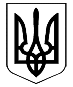 ВЕЛИКОДИМЕРСЬКА СЕЛИЩНА РАДАБРОВАРСЬКОГО РАЙОНУ КИЇВСЬКОЇ ОБЛАСТІР І Ш Е Н Н ЯПро надання дозволу на розробку проектів землеустрою щодо формування земель комунальної власності територіальної громади в с. БобрикРозглянувши клопотання ПрАТ “Київобленерго” керуючись ст. ст. 25, 26 Закону України «Про місцеве самоврядування в Україні, ст. ст. 17, 33, 188, 122, 186¹ та п. 12 Перехідних положень Земельного кодексу України, ст. ст. 19, 49, 51, 55 Закону України «Про землеустрій», Порядком ведення Державного земельного кадастру, затвердженого Постановою Кабінету Міністрів України від 17 березня 2012 р. № 1051, враховуючи позитивні висновки та рекомендації постійної депутатської комісії з питань земельних відносин та охорони навколишнього природного середовища, селищна радаВ И Р І Ш И Л А:1. Надати дозвіл Великодимерській селищній раді Броварського району Київської області в особі селищного голови Бочкарьова Анатолія Борисовича на розробку проекту землеустрою щодо формування земель комунальної власності територіальної громади щодо відведення семи земельних ділянок у користування на умовах оренди терміном на 49 (сорок дев’ять) років для розміщення будівництва, експлуатації та обслуговування будівель і споруд об’єктів передачі електричної та теплової енергії, під 25 опорами ПЛЗ-10Кв та ТП-10/0,4Кв, на земельну ділянку площею 0,0159 га, в с. Бобрик, ( 0,0022 га під ТП -10/0,4 Кв, та 19 земельних ділянок по 0,0004 га, 4 земельні ділянки по 0,0009 га, 1 земельна ділянка 0,0010 га, 1 земельна ділянка 0,0015 га  під опорами). 2. Рекомендувати Великодимерській селищній раді звернутись до землевпорядної організації з метою замовлення робіт по розробці проекту землеустрою щодо формування земель комунальної власності територіальної громади.3. Проект землеустрою щодо формування земель комунальної власності територіальної громади розробити та погодити згідно з норм чинного законодавства України.Селищний голова			                                                А. Бочкарьов смт Велика Димерка19 липня 2018 року№ 253  XI – VІІ